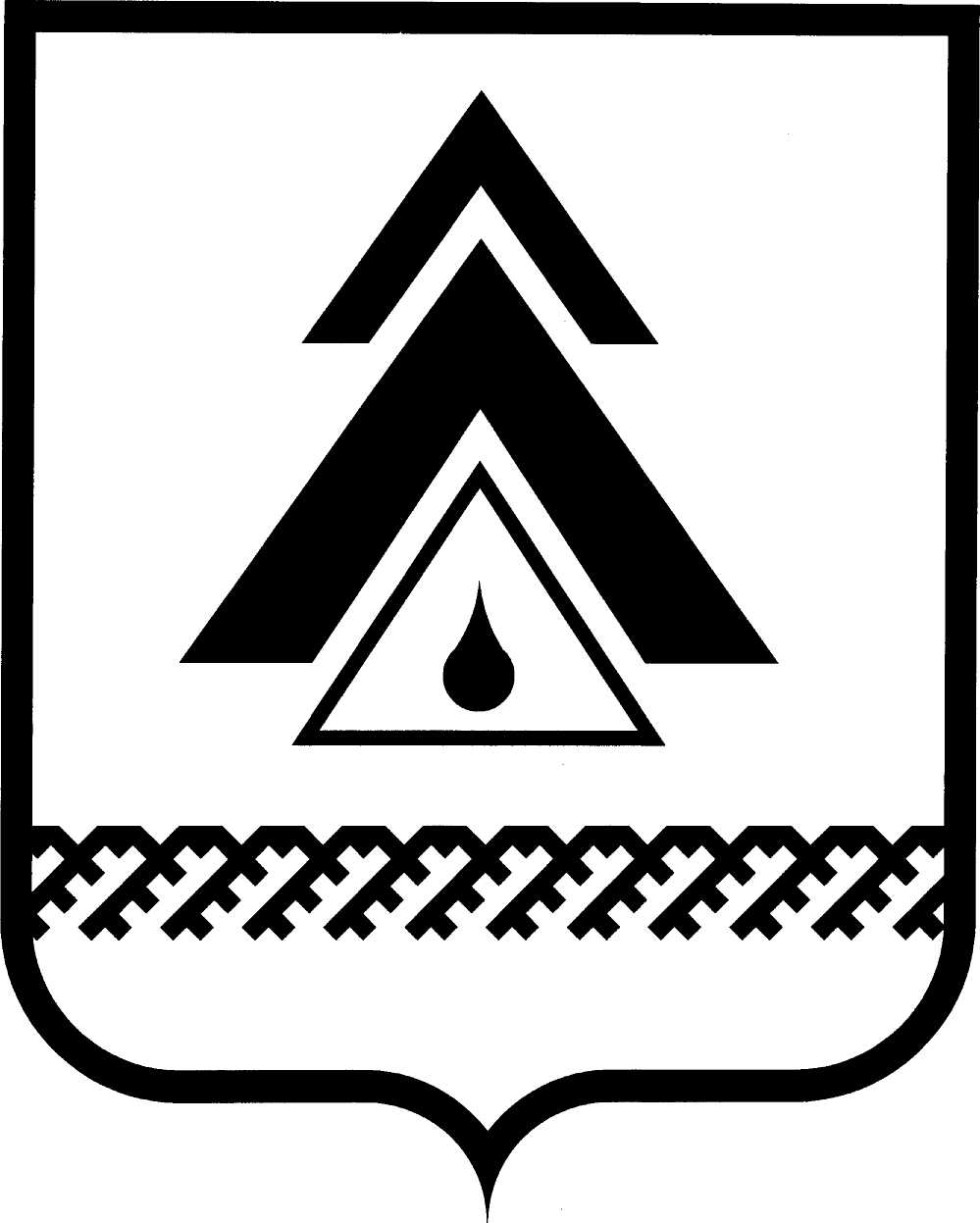 администрация Нижневартовского районаХанты-Мансийского автономного округа – ЮгрыПОСТАНОВЛЕНИЕО внесении изменений в приложение 1 к постановлению администрации района от 22.12.2010 № 2025 «О наделении администрации района бюджетными полномочиями администратора доходов и администратора источников финансирования дефицита бюджета»  В соответствии со статьей 160.1. и статьей 160.2. Бюджетного кодекса Российской Федерации:1. Внести изменения в приложение 1 к постановлению администрации района от 22.12.2010 № 2025 «О наделении администрации района бюджетными полномочиями администратора доходов и администратора источников финансирования дефицита бюджета», изложив его в новой редакции согласно приложению.2. Контроль за выполнением постановления возложить на заместителя главы администрации района по экономике и финансам Т.А. Колокольцеву.Исполняющий обязанности главы администрации района                                                       Т.А. КолокольцеваПриложение к постановлению администрации районаот 30.12.2013 № 2880Перечень кодов классификации доходов, администрирование которых осуществляет администрация районаот 30.12.2013г. Нижневартовск№ 2880          КодНаименование кода дохода бюджета040 1 08 07084 01 1000 110государственная пошлина за совершение действий, связанных с лицензированием, с проведением аттестации в случаях, если такая аттестация предусмотрена законодательством Российской Федерации, зачисляемая в бюджеты муниципальных районов040 1 08 07084 01 2000 110государственная пошлина за совершение действий, связанных с лицензированием, с проведением аттестации в случаях, если такая аттестация предусмотрена законодательством Российской Федерации, зачисляемая в бюджеты муниципальных районов040 1 08 07084 01 3000 110государственная пошлина за совершение действий, связанных с лицензированием, с проведением аттестации в случаях, если такая аттестация предусмотрена законодательством Российской Федерации, зачисляемая в бюджеты муниципальных районов040 1 08 07084 01 4000 110государственная пошлина за совершение действий, связанных с лицензированием, с проведением аттестации в случаях, если такая аттестация предусмотрена законодательством Российской Федерации, зачисляемая в бюджеты муниципальных районов040 1 08 07084 01 5000 110государственная пошлина за совершение действий, связанных с лицензированием, с проведением аттестации в случаях, если такая аттестация предусмотрена законодательством Российской Федерации, зачисляемая в бюджеты муниципальных районов040 1 08 07150 01 1000 110государственная пошлина за выдачу разрешения на установку рекламной конструкции040 1 08 07150 01 2000 110государственная пошлина за выдачу разрешения на установку рекламной конструкции 040 1 08 07150 01 3000 110государственная пошлина за выдачу разрешения на установку рекламной конструкции040 1 08 07150 01 4000 110государственная пошлина за выдачу разрешения на установку рекламной конструкции 040 1 08 07150 01 5000 110государственная пошлина за выдачу разрешения на установку рекламной конструкции040 1 08 07174 01 1000 110государственная пошлина за выдачу органом местного самоуправления муниципального района специального разрешения на движение по автомобильным дорогам транспортных средств, осуществляющих перевозки опасных, тяжеловесных и (или) крупногабаритных грузов, зачисляемая в бюджеты муниципальных районов040 1 08 07174 01 2000 110государственная пошлина за выдачу органом местного самоуправления муниципального района специального разрешения на движение по автомобильным дорогам транспортных средств, осуществляющих перевозки опасных, тяжеловесных и (или) крупногабаритных грузов, зачисляемая в бюджеты муниципальных районов040 1 08 07174 01 3000 110государственная пошлина за выдачу органом местного самоуправления муниципального района специального разрешения на движение по автомобильным дорогам транспортных средств, осуществляющих перевозки опасных, тяжеловесных и (или) крупногабаритных грузов, зачисляемая в бюджеты муниципальных районов040 1 08 07174 01 4000 110государственная пошлина за выдачу органом местного самоуправления муниципального района специального разрешения на движение по автомобильным дорогам транспортных средств, осуществляющих перевозки опасных, тяжеловесных и (или) крупногабаритных грузов, зачисляемая в бюджеты муниципальных районов040 1 08 07174 01 5000 110государственная пошлина за выдачу органом местного самоуправления муниципального района специального разрешения на движение по автомобильным дорогам транспортных средств, осуществляющих перевозки опасных, тяжеловесных и (или) крупногабаритных грузов, зачисляемая в бюджеты муниципальных районов040 1 11 03050 05 0000 120проценты, полученные от предоставления бюджетных кредитов внутри страны за счет средств бюджетов муниципальных районов040 1 13 01540 05 0000 130плата за оказание услуг по присоединению объектов дорожного сервиса к автомобильным дорогам общего пользования местного значения, зачисляемая в бюджеты муниципальных районов040 1 13 01540 10 0000 130плата за оказание услуг по присоединению объектов дорожного сервиса к автомобильным дорогам общего пользования местного значения, зачисляемая в бюджеты поселений040 1 13 01995 05 0000 130прочие доходы от оказания платных услуг (работ) получателями средств бюджетов муниципальных районов 040 1 13 02065 05 0000 130доходы, поступающие в порядке возмещения расходов, понесенных в связи с эксплуатацией имущества муниципальных районов040 1 13 02995 05 0000 130прочие доходы от компенсации затрат бюджетов муниципальных районов (в т.ч. возврат дебиторской задолженности прошлых лет)040 1 14 04050 05 0000 420доходы от продажи нематериальных активов, находящихся в собственности муниципальных районов040 1 16 23051 05 0000 140доходы от возмещения ущерба при возникновении страховых случаев по обязательному страхованию гражданской ответственности, когда выгодоприобретателями выступают получатели средств бюджетов муниципальных районов040 1 16 23052 05 0000 140доходы от возмещения ущерба при возникновении иных страховых случаев, когда выгодоприобретателями выступают получатели средств бюджетов муниципальных районов040 1 16 32000 05 0000 140денежные взыскания, налагаемые в возмещение ущерба, причиненного в результате незаконного или нецелевого использования бюджетных средств (в части бюджетов муниципальных районов)040 1 16 33050 05 0000 140денежные взыскания (штрафы) за нарушение законодательства Российской Федерации о размещении законов на поставки товаров, выполнение работ, оказание услуг для нужд муниципальных районов040 1 16 37040 05 0000 140поступления сумм в возмещение вреда, причиняемого автомобильным дорогам местного значения транспортными средствами, осуществляющим перевозки тяжеловесных и (или) крупногабаритных грузов, зачисляемые в бюджеты муниципальных районов040 1 16 42050 05 0000 140денежные взыскания (штрафы) за нарушение условий договоров (соглашений) о предоставлении бюджетных кредитов за счет средств бюджетов муниципальных районов040 1 16 90050 05 0000 140прочие поступления от денежных взысканий (штрафов) и иных сумм в возмещение ущерба, зачисляемые в бюджеты муниципальных районов040 1 17 01050 05 0000 180невыясненные поступления, зачисляемые в бюджеты муниципальных районов 040 1 17 05050 05 0001 180прочие неналоговые доходы бюджетов муниципальных районов (возврат бюджетных кредитов (бюджетных ссуд) прошлых лет)040 1 17 05050 05 0002 180прочие неналоговые доходы бюджетов муниципальных районов   040 1 17 05050 05 0005 180прочие неналоговые доходы бюджетов муниципальных районов (плата за пропуска в период весеннего ограничения движения автотранспорта в счет возмещения причиняемого при этом ущерба автомобильным дорогам)040 2 02 01001 05 0000 151дотации бюджетам муниципальных районов на выравнивание бюджетной обеспеченности040 2 02 01003 05 0000 151дотации бюджетам муниципальных районов на поддержку мер по обеспечению сбалансированности бюджетов040 2 02 01009 05 0000 151дотации бюджетам муниципальных районов на поощрение достижения наилучших показателей деятельности органов местного самоуправления040 2 02 01999 05 0000 151прочие дотации бюджетам муниципальных районов040 2 02 02008 05 0000 151субсидии бюджетам муниципальных районов на обеспечение жильем молодых семей040 2 02 02041 05 0000 151субсидии бюджетам муниципальных районов на строительство, модернизацию, ремонт и содержание автомобильных дорог общего пользования, в том числе дорог в поселениях (за исключением автомобильных дорог федерального значения)040 2 02 02051 05 0000 151субсидии бюджетам муниципальных районов на реализацию федеральных целевых программ 040 2 02 02077 05 0000 151субсидии бюджетам муниципальных районов на софинансирование капитальных вложений в объекты муниципальной собственности040 2 02 02085 05 0000 151субсидии бюджетам муниципальных районов на осуществление мероприятий по обеспечению жильем граждан Российской Федерации, проживающих в сельской местности040 2 02 02088 05 0001 151субсидии бюджетам муниципальных районов на обеспечение мероприятий по капитальному ремонту многоквартирных домов за счет средств, поступивших от государственной корпорации – Фонда содействия реформированию жилищно-коммунального хозяйства040 2 02 02088 05 0002 151субсидии бюджетам муниципальных районов на обеспечение мероприятий по переселению граждан из аварийного жилищного фонда за счет средств, поступивших от государственной корпорации – Фонда содействия реформированию жилищно-коммунального хозяйства040 2 02 02089 05 0001 151субсидии бюджетам муниципальных районов на обеспечение мероприятий по капитальному ремонту многоквартирных домов за счет средств бюджетов040 2 02 02089 05 0002 151субсидии бюджетам муниципальных районов на обеспечение мероприятий по переселению граждан из аварийного жилищного фонда за счет средств бюджетов040 2 02 02100 05 0000 151субсидии бюджетам муниципальных районов на поддержку экономического и социального развития коренных малочисленных народов Севера, Сибири и Дальнего Востока040 2 02 02109 05 0000 151субсидии бюджетам муниципальных районов на проведение капитального ремонта многоквартирных домов 040 2 02 02150 05 0000 151субсидии бюджетам муниципальных районов на реализацию программы энергосбережения и повышения энергетической эффективности на период до 2020 года040 2 02 02999 05 0000 151прочие субсидии бюджетам муниципальных районов040 2 02 03003 05 0000 151субвенции бюджетам муниципальных районов на государственную регистрацию актов гражданского состояния040 2 02 03007 05 0000 151субвенции бюджетам муниципальных районов на составление (изменение) списков кандидатов в присяжные заседатели федеральных судов общей юрисдикции в Российской Федерации040 2 02 03015 05 0000 151субвенции бюджетам муниципальных районов на осуществление первичного воинского учета на территориях,  где отсутствуют военные комиссариаты 040 2 02 03020 05 0000 151субвенции бюджетам муниципальных районов на выплату единовременного пособия при всех формах устройства детей, лишенных родительского попечения, в семью040 2 02 03021 05 0000 151субвенции бюджетам муниципальных районов на ежемесячное денежное вознаграждение за классное руководство040 2 02 03024 05 0000 151субвенции бюджетам муниципальных районов на выполнение передаваемых полномочий субъектов Российской Федерации040 2 02 03026 05 0000 151субвенции бюджетам муниципальных районов на обеспечение жилыми помещениями детей-сирот, детей, оставшихся без попечения родителей, а также детей, находящихся под опекой (попечительством), не имеющих закрепленного жилого помещения040 2 02 03027 05 0000 151субвенции бюджетам муниципальных районов на содержание ребенка в семье опекуна и приемной семье, а также вознаграждение, причитающееся приемному родителю040 2 02 03029 05 0000 151субвенции бюджетам муниципальных районов на компенсацию части родительской платы за содержание ребенка в муниципальных образовательных учреждениях, реализующих основную общеобразовательную программу дошкольного образования040 2 02 03047 05 0000 151субвенции бюджетам муниципальных районов на возмещение части затрат на закупку кормов для маточного поголовья крупного рогатого скота040 2 02 03055 05 0000 151субвенции бюджетам муниципальных районов на денежные выплаты медицинскому персоналу фельдшерско-акушерских пунктов, врачам, фельдшерам и медицинским сестрам скорой медицинской помощи040 2 02 03069 05 0000 151субвенции бюджетам муниципальных районов на обеспечение жильем отдельных категорий граждан, установленных Федеральным законом от 12 января 1995 года № 5-ФЗ «О ветеранах», в соответствии с Указом Президента Российской Федерации от 7 мая 2008 года № 714 «Об обеспечении жильем ветеранов Великой Отечественной войны 1941–1945 годов»040 2 02 03070 05 0000 151субвенции бюджетам муниципальных районов на обеспечение жильем отдельных категорий граждан, установленных Федеральными законами от 12 января 1995 года № 5-ФЗ «О ветеранах» и от 24 ноября 1995 года № 181-ФЗ «О социальной защите инвалидов в Российской Федерации»040 2 02 03119 05 0000 151субвенции местным бюджетам на обеспечение предоставления жилых помещений детям-сиротам и детям, оставшимся без попечения родителей, лицам из их числа по договорам найма специализированных жилых помещений040 2 02 04012 05 0000 151межбюджетные трансферты, передаваемые бюджетам муниципальных районов для компенсации дополнительных расходов, возникших в результате решений, принятых органами власти другого уровня 040 2 02 04014 05 0000 151межбюджетные трансферты, передаваемые бюджетам муниципальных районов из бюджетов поселений на осуществление части полномочий по решению вопросов местного значения в соответствии с заключенными соглашениями040 2 02 04025 05 0000 151межбюджетные трансферты, передаваемые бюджетам муниципальных районов на комплектование книжных фондов библиотек муниципальных образований040 2 02 04029 05 0000 151межбюджетные трансферты, передаваемые бюджетам муниципальных районов на реализацию дополнительных мероприятий, направленных на снижение напряженности на рынке труда040 2 02 04034 05 0001 151межбюджетные трансферты, передаваемые бюджетам муниципальных районов на реализацию региональных программ модернизации здравоохранения субъектов Российской Федерации в части укрепления материально-технической базы медицинских учреждений040 2 02 04041 05 0000 151иные межбюджетные трансферты, передаваемые бюджетам муниципальных районов, на подключение общедоступных библиотек Российской Федерации к сети интернет и развитие системы библиотечного дела с учетом задачи расширения информационных технологий и оцифровки                                040 2 02 04053 05 0000 151межбюджетные трансферты, передаваемые бюджетам муниципальных районов на государственную поддержку лучших работников муниципальных учреждений культуры, находящихся на территориях сельских поселений040 2 02 04999 05 0000 151прочие межбюджетные трансферты, передаваемые бюджетам муниципальных районов 040 2 07 05000 05 0000 180прочие безвозмездные поступления в бюджеты муниципальных районов040 2 08 05000 05 0000 180перечисления из бюджетов муниципальных районов (в бюджеты муниципальных районов) для осуществления возврата (зачета) излишне уплаченных или излишне взысканных сумм налогов, сборов и иных платежей, а также сумм процентов за несвоевременное осуществление такого возврата и процентов, начисленных на излишне взысканные суммы040 2 18 05010 05 0000 151доходы бюджетов муниципальных районов от возврата остатков субсидий, субвенций и иных межбюджетных трансфертов, имеющих целевое назначение, прошлых лет из бюджетов поселений040 2 18 05010 05 0000 180доходы бюджетов муниципальных районов от возврата бюджетными учреждениями остатков субсидий прошлых лет040 2 18 05020 05 0000 180доходы бюджетов муниципальных районов от возврата автономными учреждениями остатков субсидий прошлых лет040 2 18 05030 05 0000 180доходы бюджетов муниципальных районов от возврата иными организациями остатков субсидий прошлых лет040 2 19 05000 05 0000 151возврат остатков субсидий, субвенций и иных межбюджетных трансфертов, имеющих целевое назначение, прошлых лет из бюджетов муниципальных районов